НАРЕДБА № 6 от 5.02.2004 г. за устройство на горите и земите от горския фонд и на ловностопанските райони в Република БългарияИздадена от министъра на земеделието и горите, обн., ДВ, бр. 27 от 1.04.2004 г., в сила от 1.04.2004 г., изм., бр. 80 от 7.10.2005 г., бр. 82 от 23.10.2015 г., бр. 95 от 29.11.2016 г.Глава първа
(Отм. – ДВ, бр. 82 от 2015 г.)
ОБЩИ ПОЛОЖЕНИЯЧл. 1. (Отм. – ДВ, бр. 82 от 2015 г.).Чл. 2. (Отм. – ДВ, бр. 82 от 2015 г.).Чл. 3. (Отм. – ДВ, бр. 82 от 2015 г.).Глава втора
(Отм. – ДВ, бр. 82 от 2015 г.)
ЦЕЛ, ЗАДАЧИ, МЕТОДИ И ВИДОВЕ ЛЕСОУСТРОЙСТВОРаздел I
(Отм. – ДВ, бр. 82 от 2015 г.)
Цел и задачи на лесоустройствотоЧл. 4. (Отм. – ДВ, бр. 82 от 2015 г.).Чл. 5. (Отм. – ДВ, бр. 82 от 2015 г.).Раздел II
(Отм. – ДВ, бр. 82 от 2015 г.)
Лесоустройствени методиЧл. 6. (Отм. – ДВ, бр. 82 от 2015 г.).Раздел III
(Отм. – ДВ, бр. 82 от 2015 г.)
Ред и изпълнение на лесоустройствените работиЧл. 7. (Отм. – ДВ, бр. 82 от 2015 г.).Чл. 8. (Отм. – ДВ, бр. 82 от 2015 г.).Чл. 9. (Отм. – ДВ, бр. 82 от 2015 г.).Раздел IV
(Отм. – ДВ, бр. 82 от 2015 г.)
Видове лесоустройствоЧл. 10. (Отм. – ДВ, бр. 82 от 2015 г.).Чл. 11. (Отм. – ДВ, бр. 82 от 2015 г.).Глава трета
ГЛАВНО ЛЕСОУСТРОЙСТВОРаздел I
(Отм. – ДВ, бр. 82 от 2015 г.)
Организация на териториятаЧл. 12. (Отм. – ДВ, бр. 82 от 2015 г.).Чл. 13. (Отм. – ДВ, бр. 82 от 2015 г.).Чл. 14. (Отм. – ДВ, бр. 82 от 2015 г.).Чл. 15. (Отм. – ДВ, бр. 82 от 2015 г.).Чл. 16. (Отм. – ДВ, бр. 82 от 2015 г.).Чл. 17. (Отм. – ДВ, бр. 82 от 2015 г.).Чл. 18. (Отм. – ДВ, бр. 82 от 2015 г.).Чл. 19. (Отм. – ДВ, бр. 82 от 2015 г.).Чл. 20. (Отм. – ДВ, бр. 82 от 2015 г.).Чл. 21. (Отм. – ДВ, бр. 82 от 2015 г.).Чл. 22. (Отм. – ДВ, бр. 82 от 2015 г.).Раздел II
(Отм. – ДВ, бр. 95 от 2016 г.)
Картографиране и видове горски картиЧл. 23. (Отм. – ДВ, бр. 95 от 2016 г.).Чл. 24. (Отм. – ДВ, бр. 95 от 2016 г.).Чл. 25. (Отм. – ДВ, бр. 95 от 2016 г.).Чл. 26. (Отм. – ДВ, бр. 95 от 2016 г.).Чл. 27. (Отм. – ДВ, бр. 95 от 2016 г.).Чл. 28. (Отм. – ДВ, бр. 95 от 2016 г.).Чл. 29. (Отм. – ДВ, бр. 95 от 2016 г.).Чл. 30. (Отм. – ДВ, бр. 95 от 2016 г.).Раздел III
(Отм. – ДВ, бр. 82 от 2015 г.)
Теренни проучванияЧл. 31. (Отм. – ДВ, бр. 82 от 2015 г.).Чл. 32. (Отм. – ДВ, бр. 82 от 2015 г.).Чл. 33. (Отм. – ДВ, бр. 82 от 2015 г.).Чл. 34. (Отм. – ДВ, бр. 82 от 2015 г.).Чл. 35. (Отм. – ДВ, бр. 82 от 2015 г.).Чл. 36. (Отм. – ДВ, бр. 82 от 2015 г.).Чл. 37. (Отм. – ДВ, бр. 82 от 2015 г.).Чл. 38. (Отм. – ДВ, бр. 82 от 2015 г.).Чл. 39. (Отм. – ДВ, бр. 82 от 2015 г.).Чл. 40. (Отм. – ДВ, бр. 82 от 2015 г.).Чл. 41. (Отм. – ДВ, бр. 82 от 2015 г.).Чл. 42. (Отм. – ДВ, бр. 82 от 2015 г.).Чл. 43. (Отм. – ДВ, бр. 82 от 2015 г.).Чл. 44. (Отм. – ДВ, бр. 82 от 2015 г.).Чл. 45. (Отм. – ДВ, бр. 82 от 2015 г.).Чл. 46. (Отм. – ДВ, бр. 82 от 2015 г.).Чл. 47. (Отм. – ДВ, бр. 82 от 2015 г.).Чл. 48. (Отм. – ДВ, бр. 82 от 2015 г.).Чл. 49. (Отм. – ДВ, бр. 82 от 2015 г.).Раздел IV
(Отм. – ДВ, бр. 82 от 2015 г.)
Камерални работиЧл. 50. (Отм. – ДВ, бр. 82 от 2015 г.).Чл. 51. (Отм. – ДВ, бр. 82 от 2015 г.).Чл. 52. (Отм. – ДВ, бр. 82 от 2015 г.).Чл. 53. (Отм. – ДВ, бр. 82 от 2015 г.).Чл. 54. (Отм. – ДВ, бр. 82 от 2015 г.).Раздел V
(Отм. – ДВ, бр. 82 от 2015 г.)
Основни насоки и цели на многофункционалното стопанисване на горитеЧл. 55. (Отм. – ДВ, бр. 82 от 2015 г.).Чл. 56. (Отм. – ДВ, бр. 82 от 2015 г.).Чл. 57. (Отм. – ДВ, бр. 82 от 2015 г.).Чл. 58. (Отм. – ДВ, бр. 82 от 2015 г.).Чл. 59. (Отм. – ДВ, бр. 82 от 2015 г.).Чл. 60. (Отм. – ДВ, бр. 82 от 2015 г.).Чл. 61. (Отм. – ДВ, бр. 82 от 2015 г.).Чл. 62. (Отм. – ДВ, бр. 82 от 2015 г.).Чл. 63. (Отм. – ДВ, бр. 82 от 2015 г.).Чл. 64. (Отм. – ДВ, бр. 82 от 2015 г.).Чл. 65. (Отм. – ДВ, бр. 82 от 2015 г.).Чл. 66. (Отм. – ДВ, бр. 82 от 2015 г.).Чл. 67. (Отм. – ДВ, бр. 82 от 2015 г.).Чл. 68. (Отм. – ДВ, бр. 82 от 2015 г.).Чл. 69. (Отм. – ДВ, бр. 82 от 2015 г.).Чл. 70. (Отм. – ДВ, бр. 82 от 2015 г.).Чл. 71. (Отм. – ДВ, бр. 82 от 2015 г.).Чл. 72. (Отм. – ДВ, бр. 82 от 2015 г.).Чл. 73. (Отм. – ДВ, бр. 82 от 2015 г.).Раздел VI
(Отм. – ДВ, бр. 82 от 2015 г.)
Проектиране на горскостопанските мероприятияЧл. 74. (Отм. – ДВ, бр. 82 от 2015 г.).Раздел VII
(Отм. – ДВ, бр. 82 от 2015 г.)
Икономическа оценка на горите и земите от горския фонд и оценка на ефекта от проектираните горскостопански мероприятия и ползването от горите през ревизионния периодЧл. 75. (Отм. – ДВ, бр. 82 от 2015 г.).Чл. 76. (Отм. – ДВ, бр. 82 от 2015 г.).Чл. 77. (Отм. – ДВ, бр. 82 от 2015 г.).Раздел VIII
(Отм. – ДВ, бр. 82 от 2015 г.)
Съдържание на лесоустройствените проекти, планове и програмиЧл. 78. (Отм. – ДВ, бр. 82 от 2015 г.).Чл. 79. (Отм. – ДВ, бр. 82 от 2015 г.).Глава четвърта
(Отм. – ДВ, бр. 82 от 2015 г.)
ЕДРОПЛОЩНА ИНВЕНТАРИЗАЦИЯЧл. 80. (Отм. – ДВ, бр. 82 от 2015 г.).Чл. 81. (Отм. – ДВ, бр. 82 от 2015 г.).Глава пета
(Отм. – ДВ, бр. 82 от 2015 г.)
МЕЖДИННО ЛЕСОУСТРОЙСТВОЧл. 82. (Отм. – ДВ, бр. 82 от 2015 г.).Чл. 83. (Отм. – ДВ, бр. 82 от 2015 г.).Чл. 84. (Отм. – ДВ, бр. 82 от 2015 г.).Чл. 85. (Отм. – ДВ, бр. 82 от 2015 г.).Чл. 86. (Отм. – ДВ, бр. 82 от 2015 г.).Чл. 87. (Отм. – ДВ, бр. 82 от 2015 г.).Глава шеста
(Отм. – ДВ, бр. 82 от 2015 г.)
ЛОВНОСТОПАНСКО УСТРОЙСТВОРаздел I
(Отм. – ДВ, бр. 82 от 2015 г.) 
Методи за ловоустройствоЧл. 88. (Отм. – ДВ, бр. 82 от 2015 г.).Чл. 89. (Отм. – ДВ, бр. 82 от 2015 г.).Раздел II
(Отм. – ДВ, бр. 82 от 2015 г.)
Задание за проектиранеЧл. 90. (Отм. – ДВ, бр. 82 от 2015 г.).Раздел III
(Отм. – ДВ, бр. 82 от 2015 г.)
Тереннопроучвателни и проектни работиЧл. 91. (Отм. – ДВ, бр. 82 от 2015 г.).Чл. 92. (Отм. – ДВ, бр. 82 от 2015 г.).Чл. 93. (Отм. – ДВ, бр. 82 от 2015 г.).Чл. 94. (Отм. – ДВ, бр. 82 от 2015 г.).Чл. 95. (Отм. – ДВ, бр. 82 от 2015 г.).Чл. 96. (Отм. – ДВ, бр. 82 от 2015 г.).Раздел IV
(Отм. – ДВ, бр. 82 от 2015 г.)
Обем и съдържание на проектаЧл. 97. (Отм. – ДВ, бр. 82 от 2015 г.).Чл. 98. (Отм. – ДВ, бр. 82 от 2015 г.).Чл. 99. (Отм. – ДВ, бр. 82 от 2015 г.).Раздел V
(Отм. – ДВ, бр. 82 от 2015 г.)
Устройство на държавни дивечовъдни станцииЧл. 100. (Отм. – ДВ, бр. 82 от 2015 г.).Чл. 101. (Отм. – ДВ, бр. 82 от 2015 г.).Чл. 102. (Отм. – ДВ, бр. 82 от 2015 г.).Чл. 103. (Отм. – ДВ, бр. 82 от 2015 г.).Глава седма
(Отм. – ДВ, бр. 82 от 2015 г.)
ПРОТИВОПОЖАРНО УСТРОЙСТВО НА ГОРИТЕ И ЗЕМИТЕ ОТ ГОРСКИЯ ФОНДРаздел I
(Отм. – ДВ, бр. 82 от 2015 г.)
Цел и обхват на противопожарното устройствоЧл. 104. (Отм. – ДВ, бр. 82 от 2015 г.).Чл. 105. (Отм. – ДВ, бр. 82 от 2015 г.).Раздел II
(Отм. – ДВ, бр. 82 от 2015 г.)
Срокове за действие на плановете по противопожарно устройство и процедура по възлагане на изработването и утвърждаването имЧл. 106. (Отм. – ДВ, бр. 82 от 2015 г.).Чл. 107. (Отм. – ДВ, бр. 82 от 2015 г.).Раздел III
(Отм. – ДВ, бр. 82 от 2015 г.)
Контрол по изработването на плановете по противопожарно устройство и изпълнението на противопожарните мероприятияЧл. 108. (Отм. – ДВ, бр. 82 от 2015 г.).Чл. 109. (Отм. – ДВ, бр. 82 от 2015 г.).Чл. 110. (Отм. – ДВ, бр. 82 от 2015 г.).Чл. 111. (Отм. – ДВ, бр. 82 от 2015 г.).Раздел IV
(Отм. – ДВ, бр. 82 от 2015 г.)
Противопожарно проектиранеЧл. 112. (Отм. – ДВ, бр. 82 от 2015 г.).Чл. 113. (Отм. – ДВ, бр. 82 от 2015 г.).Чл. 114. (Отм. – ДВ, бр. 82 от 2015 г.).Чл. 115. (Отм. – ДВ, бр. 82 от 2015 г.).Чл. 116. (Отм. – ДВ, бр. 82 от 2015 г.).Чл. 117. (Отм. – ДВ, бр. 82 от 2015 г.).Раздел V
(Отм. – ДВ, бр. 82 от 2015 г.)
Съдържание на работите по противопожарно устройство и на плана за противопожарно устройствоЧл. 118. (Отм. – ДВ, бр. 82 от 2015 г.).Чл. 119. (Отм. – ДВ, бр. 82 от 2015 г.).Чл. 120. (Отм. – ДВ, бр. 82 от 2015 г.).Чл. 121. (Отм. – ДВ, бр. 82 от 2015 г.).Чл. 122. (Отм. – ДВ, бр. 82 от 2015 г.).Чл. 123. (Отм. – ДВ, бр. 82 от 2015 г.).Глава осма
(Отм. – ДВ, бр. 82 от 2015 г.)
ВЗАИМООТНОШЕНИЕ И КОНТРОЛ ПРИ ИЗРАБОТВАНЕ И ПРИЕМАНЕ НА
ЛЕСОУСТРОЙСТВЕНИТЕ ПРОЕКТИ, ПЛАНОВЕ И ПРОГРАМИРаздел I
(Отм. – ДВ, бр. 82 от 2015 г.)
Взаимоотношения и контрол при изпълнение на лесоустройствените работиЧл. 124. (Отм. – ДВ, бр. 82 от 2015 г.).Чл. 125. (Отм. – ДВ, бр. 82 от 2015 г.).Чл. 126. (Отм. – ДВ, бр. 82 от 2015 г.).Чл. 127. (Отм. – ДВ, бр. 82 от 2015 г.).Раздел II
(Отм. – ДВ, бр. 82 от 2015 г.)
Ред за разглеждане, приемане и утвърждаване на лесоустройствените проекти, планове и програмиЧл. 128. (Отм. – ДВ, бр. 82 от 2015 г.).Чл. 129. (Отм. – ДВ, бр. 82 от 2015 г.).Чл. 130. (Отм. – ДВ, бр. 82 от 2015 г.).Чл. 131. (Отм. – ДВ, бр. 82 от 2015 г.).Чл. 132. (Отм. – ДВ, бр. 82 от 2015 г.).Чл. 133. (Отм. – ДВ, бр. 82 от 2015 г.).Чл. 134. (Отм. – ДВ, бр. 82 от 2015 г.).Чл. 135. (Отм. – ДВ, бр. 82 от 2015 г.).Чл. 136. (Отм. – ДВ, бр. 82 от 2015 г.).Глава девета
(Отм. – ДВ, бр. 82 от 2015 г.)
НАДЗОР ПО ИЗПЪЛНЕНИЕ НА ПРОЕКТИРАНИТЕ ЛЕСОВЪДСКИ МЕРОПРИЯТИЯЧл. 137. (Отм. – ДВ, бр. 82 от 2015 г.).Чл. 138. (Отм. – ДВ, бр. 82 от 2015 г.).Чл. 139. (Отм. – ДВ, бр. 82 от 2015 г.).Чл. 140. (Отм. – ДВ, бр. 82 от 2015 г.).ДОПЪЛНИТЕЛНА РАЗПОРЕДБА§. 1. По смисъла на тази наредба използваните термини се дефинират, както следва:1. При ловоустройство на "равнинни горски комплекси":а) при устройство на едродивечово стопанство основен елемент в него е централно разположена открита площ или система от по-големи открити площи (дивечова нива, дивечово сечище), свързана чрез система от пътища и просеки с по-малки открити площи (ниви, поляни), сравнително равномерно разположени върху цялата територия, според възможностите на терена и с оглед изсичане на най-малко гора;б) при устройство на дребнодивечово стопанство в гористи местности се създават ортогонални просеки, а в обезлесени терени трайни укрития.2. При ловоустройство на "безлесни райони":а) основен елемент при него е осигуряването на укрития за дребния дивеч чрез залесяване и захрастяване на непроизводителни площи и брегови земи;б) в равнинни райони в зависимост от условията се предвижда определяне на сеитбооборота с оглед създаване на достатъчна защитна база за дребния дивеч.3. При разработване на ловоустройствен проект се проучват следните "екологически фактори":а) климат - установяват се средните месечни температури и техните екстремни стойности, абсолютно минималните и максималните температури, интензивността на валежите и дебелината на снежната покривка;б) релеф - отчитат се надморската височина, нагънатостта и разнородността на терена, наклоните и изложението;в) почви - отчитат се почвеният тип, дълбочина и структура;г) хидрография - описват се водните течения, които определят възможностите за водопой;д) растителност - проучва се по отношение на главния и съпътстващите видове дивеч дървесната, храстова и тревна растителност, съставът и структурата на горските насаждения, наличието на подлесен етаж и горскоплодни дървесни и храстови видове, изобилието на житни и бобови треви под склопа на насажденията и в горските поляни и ливади, възможностите за бръстене и жирене с буков жълъд, достъпността и едливостта на растителността, наличието на гъсти групи за осигуряване на спокойствието, в откритите земеделски площи се проучват основните отглеждани култури, големината на блоковете и тяхното площно разпределение при сеитбения план, наличието и степента на участие на житни култури (особено есенници), люцерна, есперзета, фуражен грах, фий и др., и тяхната мозаичност.4. "Дивечопригодна площ" - площта, която може да се обитава от бозайници и птици от разред "Кокошеви". Тя се получава, като от общата площ на района се изваждат всички недивечопригодни площи (населени места, стопански дворове, водни площи, оградени пътнотранспортни магистрали, военни полигони, обездивечени табани и др.).5. "Ловище" - всеки ловностопански район се разделя на ловища, които са приблизително равни по площ части с оглед охрана, планиране и провеждане на мероприятията. В едно и също ловище не се ловува в два последователни излета, както и не се ловува в един ден в две ловища.6. "Квартал" - в зависимост от обитаващите видове дивеч и възприетия начин на ловуване горският фонд в дадено ловище може да се дели на квартали за провеждане на гонки (например фазаново ловище, интензивно ловище за дива свиня и др.). В ловностопански райони, където се провежда селекционен и трофеен отстрел чрез причакване, издебване и спокойно вдигане, не се обособяват квартали.7. "Форма и големина на ловните просеки":а) ловните просеки, които ще бъдат обработвани и засявани с фуражни култури, трябва да имат ширина най-малко два пъти по-голяма от височината на дървостоя в сечнозряла възраст и не по-малка от 20 m;б) просеките, които ще се поддържат под форма на сечище за бръст, както и тези, които се предвиждат за трайно затревяване или захрастяване, трябва да имат широчина от 10 до 30 m;в) в едродивечовите ловища се проектират просеки с широчина от 10 до 30 m според теренните особености;г) в дребнодивечовите ловища (предимно фазанови) се проектират просеки с широчина - от 30 до 50 m и разстояние между просеките 300 - 500 m. От двете страни на просеката чрез изреждане на дървостоя и залесяване на горскоплодни храсти се създава 10-метров дървесно-храстов пояс;д) за подобряване видимостта около чакалата се проектират лъчеви просеки с широчина 5 - 10 m и дължина 100 - 150 m.8. "Малоценни дървостои" - представляват издънкови насаждения, насаждения с преобладаващ издънков произход, както и насаждения, подходящи за реконструкция.9. "Отваряне на котли" - извършва се чрез изсичане на голо или изреждане на склопа до пълнота 0,3, за да се появи млада сечищна растителност или подлес с цел подобряване защитните и хранителните качества на местообитанията. Котлите се разпределят мозаично (равномерно) или групово. Не се поддържат под формата на дивечови сечища, а се оставят за възобновяване. През следващия 10-годишен период се отварят други котли в останалата част на насаждението или в други насаждения.10. "Залесяване на иглолистни петна" - създават се в чисто широколистните млади и средновъзрастни насаждения чрез залесяване на иглолистни видове в зависимост от условията на месторастене с цел подобряване защитните качества на местообитанията.11. "Периферни дървесно-храстови пояси" - периферната ивица на гората се изрежда до пълнота 0,3 - 0,5, за да се създадат условия за развитие на гъст подраст и подлес под склопа. Средната широчина на пояса е до 10 m. На определени места в него се предвижда залесяване на иглолистни и горскоплодни дървесни видове.12. "Зони на спокойствие" - в тях се забраняват дърводобивните и лесокултурните мероприятия за определен период от време - 10 години. Зони на спокойствие се обособяват и на някои постоянни места на сватбуване на благородния елен. В такива зони се спират горскостопанските работи по време на брачния период по реда на чл. 70 ЗЛОД. Такива зони се обособяват и около местата за раждане на муфлон, елен и други едри бозайници, както и около местата, където се концентрира пернат дивеч за гнездене (водоплаващ, фазани и др.), чрез регулиране на туризма, страничната дейност, пашата на домашен добитък и др.13. "Охранителни ивици" - за да се ограничи принудителната миграция на едрия дивеч към периферията на ловностопанския район, която граничи с горски комплекси, се определя ивица, в която не се проектират мероприятия за подобряване на хранителната база и ловни съоръжения.14. "Оградени площи" представляват крупни съоръжения за интензивно стопанисване на дивеча дивечовъдна станция, производствено стопанство, база за интензивно развъждане на дивеч, възпроизводствен двор, карантинен двор, аклиматизационен (респ. реаклиматизационен) двор, волиер, отраслов двор и пр. Оградите им имат различни размери и различна големина на отворите, съобразно биологичните изисквания на дивеча и вида на оградената площ.15. "Производствени стопанства" - това са големи биотехнически съоръжения, които осигуряват интензивно дългогодишно развъждане на отделни видове дивеч - фазанарии, ферми за патици, кеклици, яребици, зайци, глухари, мечки и пр. Капацитетът им зависи от основните насоки за развитие на ловното стопанство в Република България и насоките на стопанисване на устройвания район.16. "Бази за интензивно стопанисване на дивеча" (БИСД) представляват оградени площи с трайна ограда, в които дивечът се развъжда и отглежда предимно за провеждане на интензивен и високоефективен вътрешен и международен ловен туризъм, както и за интензивен добив на дивечово месо.17. "Волиери" - това са помещения с покрити дворчета за доотглеждане на птици - фазани, патици, кеклици и др. Целта на отглеждане на птиците може да бъде за основно възпроизводствено стадо за разселване в природата или за добив на месо.18. "Карантинни дворове" - служат за задължително престояване на интродуциран от друг район дивеч в продължение на 2 - 3 месеца с цел проверка или укрепване на здравословното му състояние.19. "Възпроизводствени дворове" - предвиждат се в БИРД за едър дивеч за опазване на основното възпроизводствено стадо и на половата и възрастовата структура на разплодните животни по време на интензивно ловуване или разселване. В тях задължително се проектират мероприятия за осигуряване на нормално целогодишно развитие на основното стадо и опресняване на кръвта, както и съоръжения за пропускане на приплодите в ловния двор или станцията.20. "Изолационни дворове" - служат за изолиране на заболели животни от основното стадо за укрепване на здравето им и за опазване на ценни разплодни животни по време на ловния сезон.21. "Отраслови дворове" - служат за отглеждане на пернат дивеч на свобода. В БИРД за дребен дивеч се използват за укрепване на разселените птици и предпазването им от хищници.22. "Интензивни ловища" - предвиждат се в оградените площи за едър и дребен дивеч за ефективно ловуване.23. "Лесотехнически мероприятия" са изграждането на система от пътища, водоизточници и стационарни наблюдателни постове за нуждите на опазването на горите от пожари.24. "Лесокултурни мероприятия" са изграждането на система от противопожарни прегради във и около горите и около обектите в тях, както и създаването и поддръжката на насаждения с ниска пожарна опасност.25. "Други мероприятия по противопожарно устройство на територията" са мероприятия по изграждане на система от депа за противопожарен инвентар, телефонни постове, поставянето на предупредителни и забранителни табели и на бариери по горските пътища, които не са за обща употреба.26. "Бариерна преграда" е естествена преграда за огъня (водни площи, скали, пясъци и др.) и изкуствени инфраструктурни линейни обекти (шосета, горски пътища, просеки на електропроводи, газопроводи, ловни просеки и др.), чието основно предназначение не е опазването на горите от пожари, но може да се използва за тази цел.27. "Лесокултурна преграда" е изкуствено построена противопожарна преграда, почистена от всички горими материали - мъртви и зелени, които могат да поддържат развитието на горски пожар - суха трева, храсти, отпад от дървесна растителност, но без да бъде разкрит минералният почвен слой.28. "Минерализована ивица" е изкуствено построена противопожарна преграда, почистена от всички горими материали до минералния почвен слой.29. "Пожарозащитен пояс" е залесена противопожарна преграда, представляваща пояс във вътрешността на дадено насаждение, почистен и поддържан по определен начин, с цел преустановяване разпространението на върхови пожари с определени характеристики.30. "Санитарна ивица" е залесена противопожарна преграда, представляваща пояс от дадено насаждение, разположен около обекти в гората или по нейната периферия, почистен и поддържан по определен начин, с цел недопускане възникването на горски пожар или навлизането му в горите от съседните територии. В незалесени територии санитарната ивица е окосен и/или обезхрастен пояс от тях.31. "Комбинирана (сложна) противопожарна преграда" е произволна комбинация от посочените два или повече вида прегради.32. "Противопожарен блок" е териториално обособен участък от горските територии, ограничен от естествени и изкуствени противопожарни прегради, които могат да бъдат преодолени само от големи пожари.33. "Противопожарен дял" е участък от гората, еднороден по отношение на пожарната опасност на насажденията.34. "Голина" - горска площ, предназначена за дървопроизводство, лишена от дървостои, повече от 5 години.ПРЕХОДНИ И ЗАКЛЮЧИТЕЛНИ РАЗПОРЕДБИ§ 2. Наредбата за устройство на горите и земите от горския фонд и ловностопанските райони се издава на основание чл. 25, ал. 2 от Закона за горите (ДВ, бр. 125 от 1997 г.) и влиза в сила от деня на обнародването в "Държавен вестник".§ 3. При регламентиране на условията, нормативите и изискванията за съставяне на лесоустройствените проекти, планове и програми освен със Закона за горите и правилника за прилагане на Закона за горите тя се съобразява още със следните нормативни актове и документи:1. Закона за възстановяване на собствеността върху горите и земите от горския фонд (ДВ, бр. 110 от 1997 г.) и правилника за прилагане на Закона за възстановяване на собствеността върху горите и земите от горския фонд (ДВ, бр. 29 от 1998 г.).2. Закона за лова и опазване на дивеча (ДВ, бр. 78 от 2000 г.) и правилника за прилагане на Закона за лова и опазване на дивеча (ДВ, бр. 58 от 2001 г.).3. Закона за устройство на територията (ДВ, бр. 1 от 2001 г.).4. Закона за опазване на околната среда (ДВ, бр. 86 от 1991 г.).5. Закона за защитените територии (ДВ, бр. 133 от 1998 г.).6. Закона за защита на растенията (ДВ, бр. 91 от 1997 г.).7. Закона за лечебните растения (ДВ, бр. 29 от 2000 г.).8. Закона за водите (ДВ, бр. 67 от 1999 г.).9. Закона за пътищата (ДВ, бр. 26/2000 г.).10. Закона за кадастъра и имотния регистър (ДВ, бр. 34 от 2000 г.).11. Подзаконовите нормативни актове и документи по горите и лова като съвкупност от различни наредби, инструкции, окръжни и указания, издадени от МЗГ и ДАГ.12. Международната Конвенция за опазване на биологичното разнообразие. 13. Националната стратегия за опазване на биологичното разнообразие.14. Националната и регионални устройствени схеми за устойчиво развитие и дългосрочни програми за многофункционално стопанисване на горите.15. Национална система за сертификация на горскостопанското производство.16. Актуални класификационни схеми и карти, отнасящи се до горите, климата, почвите и фитогеографията.17. Научни трудове и публикации в областта на лесоустройството, инвентаризацията, стопанисването и ползването на горите, ловното и рибното стопанство.18. Доклади на европейски институти, форуми и организации относно инвентаризацията и състоянието на горите в Европа.§ 4. (1) Разработените по тази наредба лесоустройствени проекти, планове и програми са задължителни за изпълнение независимо от формите на собственост върху горите по отношение на:1. осъщественото деление на горите и земите от горския фонд на отдели, подотдели, горско-технически и охранителни участъци;2. установените основни елементи на организация на горското стопанство като:а) стопански класове и цели на производството;б) турнусите на сеч и стопанство;в) формите на горското стопанство;г) лесовъдските системи за сеч и възобновяване на горите;3. възприетите норми за ползване на дървесни и недървесни горски ресурси;4. проектираните лесозащитни, противоерозионни и противопожарни мероприятия.(2) Отклонения от посочените в ал. 1 изисквания се допускат при доказана от стопанисващите органи необходимост и след съгласуване и писмено утвърждаване на исканите промени от ДАГ и неговите органи.§ 5. Наредбата с приложенията се обнародва като притурка на "Държавен вестник".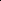 ПРЕХОДНИ И ЗАКЛЮЧИТЕЛНИ РАЗПОРЕДБИкъм Постановление № 168 на Министерския съвет от 23 юли 2007 г. за преобразуване на Националното управление по горите в Държавна агенция по горите (ДВ, бр. 62 от 2007 г., в сила от 19.07.2007 г.)........................................................................§ 6. В нормативните актове на Министерския съвет:1. Думите "министърът на земеделието и горите" и "министъра на земеделието и горите" се заменят съответно с "министърът на земеделието и продоволствието" и "министъра на земеделието и продоволствието".2. Думите "Министерството на земеделието и горите" и "Министерство на земеделието и горите" се заменят съответно с "Министерството на земеделието и продоволствието" и "Министерство на земеделието и продоволствието".3. Думите "Националното управление по горите" и "Национално управление по горите" се заменят съответно с "Държавната агенция по горите" и "Държавна агенция по горите".4. Думите "ръководителят на Националното управление по горите" и "началникът на Националното управление по горите" и думите "ръководителя на Националното управление по горите" и "началника на Националното управление по горите" се заменят съответно с "председателят на Държавната агенция по горите" и "председателя на Държавната агенция по горите".§ 7. Министърът на финансите да извърши необходимите корекции по бюджетите на Министерството на земеделието и продоволствието и на Министерския съвет.§ 8. Постановлението се приема на основание на Решение на Народното събрание от 18 юли 2007 г. за промяна в структурата на Министерския съвет и чл. 47, ал. 1 от Закона за администрацията. ........................................................................                                                     Приложение № 1                                                   към чл. 11, ал. 1                                      (Отм. – ДВ, бр. 82 от 2015 г.)              Програма за изработване на задание за проектиране                                                     Приложение № 2                                                          към чл. 12                                      (Отм. – ДВ, бр. 82 от 2015 г.)                  Събиране и оценка на основните документи                                                     Приложение № 3                                                   към чл. 14, ал. 2                                      (Отм. – ДВ, бр. 82 от 2015 г.)     Условни знаци за означаване границите на отделите, гранични точки и                   граници между два обекта на устройство                                                     Приложение № 4                                                          към чл. 17                                      (Отм. – ДВ, бр. 82 от 2015 г.)                    Съдържание на таксационното описание                                                     Приложение № 5                                                   към чл. 28, ал. 1                                                      Съдържание и оформление на картите на горите                                      (Отм. – ДВ, бр. 95 от 2016 г.)                                                     Приложение № 6                                                   към чл. 31, ал. 2                                      (Отм. – ДВ, бр. 82 от 2015 г.)                       Проучване на природните условия                                                     Приложение № 7                                                   към чл. 36, ал. 2                                      (Отм. – ДВ, бр. 82 от 2015 г.)       Указания за оценка на здравословното състояние на насажденията                               при таксацията                                                     Приложение № 8                                                   към чл. 41, ал. 3                                      (Отм. – ДВ, бр. 82 от 2015 г.)      Обобщени данни от проучването на икономическите условия на района                            на устройвания обект                                                     Приложение № 9                                                   към чл. 49, ал. 1                                      (Отм. – ДВ, бр. 82 от 2015 г.)      Проучване на резултатите от досегашното стопанисване и ползуване                                  от горите                                                     Приложение № 10                                                    към чл. 45, ал. 2                                       (Отм. – ДВ, бр. 82 от 2015 г.)                     Методи за таксиране на насажденията                                                     Приложение № 11                                                    към чл. 46, ал. 3                                       (Отм. – ДВ, бр. 82 от 2015 г.)     Пробни площи, пробни дървета и стъблен анализ.  Методика за теренни                             и камерални работи                                                     Приложение № 12                                                    към чл. 58, ал. 1                                       (Отм. – ДВ, бр. 82 от 2015 г.)                Възможни наименования на стопанските класове                                                     Приложение № 13                                                    към чл. 68, ал. 2                                       (Отм. – ДВ, бр. 82 от 2015 г.)    Практически указания относно използването на оптималната кръгова площ            на горските насаждения като основа на отгледните сечи                                                     Приложение № 14                                                           към чл. 69                                       (Отм. – ДВ, бр. 82 от 2015 г.)                              Таксационни таблици                                                     Приложение № 15                                                    към чл. 71, ал. 2                                        (Отм. – ДВ, бр. 82 от 2015 г.)      Норми на ползване от главни сечи определени по формулните методи                                                     Приложение № 16                                                           към чл. 73                                        (Отм. – ДВ, бр. 82 от 2015 г.)       Определяне на защитно-водоохранния клас на горските екосистеми                                                     Приложение № 17                                                           към чл. 73                                        (Отм. – ДВ, бр. 82 от 2015 г.)     Определяне на класа на рекреационна ценност на горските екосистеми                                                     Приложение № 18                                                    към чл. 74, ал. 2                                       (Отм. – ДВ, бр. 82 от 2015 г.)                 Проектиране на горскостопанските мероприятия                                                     Приложение № 19                                                    към чл. 76, ал. 2                                        (Отм. – ДВ, бр. 82 от 2015 г.)    Указание за определяне на еколого-икономическия ефект от изпълнението                на проектираните горскостопански мероприятия                                                     Приложение № 20                                                    към чл. 79, ал. 4                                        (Отм. – ДВ, бр. 82 от 2015 г.)        Съдържание на лесоустройствените проекти, планове и програми                                                     Приложение № 21                                                           към чл. 87                                        (Отм. – ДВ, бр. 82 от 2015 г.)     Математико-статистическа инвентаризация при междинно лесоустройство                                                     Приложение № 22                                                           към чл. 89                                       (Отм. – ДВ, бр. 82 от 2015 г.)                          Методи за ловоустройството                                                     Приложение № 23                                                           към чл. 90                                       (Отм. – ДВ, бр. 82 от 2015 г.)                           Задание за ловоустройство                                                     Приложение № 24                                                    към чл. 91, ал. 4                                       (Отм. – ДВ, бр. 82 от 2015 г.)                      Проучване на екологическите фактори                                                     Приложение № 25                                                    към чл. 91, ал. 7                                       (Отм. – ДВ, бр. 82 от 2015 г.)                     Проучване на досегашното стопанисване                                                     Приложение № 26                                                    към чл. 93, ал. 1                                       (Отм. – ДВ, бр. 82 от 2015 г.)           Биотехнически мероприятия за подобряване на естествената                               хранителна база                                                     Приложение № 27                                                           към чл. 94                                       (Отм. – ДВ, бр. 82 от 2015 г.)          Биотехнически мероприятия за подобряване на защитната база                                                     Приложение № 28                                                           към чл. 95                                       (Отм. – ДВ, бр. 82 от 2015 г.)                    Проектиране на биотехнически съоръжения                                                     Приложение № 29                                                           към чл. 97                                       (Изм. - ДВ, бр. 80 от 2005 г.,                                            отм., бр. 82 от 2015 г.)               Обяснителна записка към ловоустройствения проект                                                     Приложение № 30                                                           към чл. 98                                       (Отм. – ДВ, бр. 82 от 2015 г.)                       Изработване на картния материал                                                     Приложение № 31                                                    към чл. 103, т. 3                                       (Отм. – ДВ, бр. 82 от 2015 г.)         Изисквания за допустимите дивечови запаси в оградените площи                                                     Приложение № 32                                                          към чл. 112                                       (Отм. – ДВ, бр. 82 от 2015 г.)                 Общи принципи при противопожарното устройство                                                     Приложение № 33                                                   към чл. 114, ал. 2                                       (Отм. – ДВ, бр. 82 от 2015 г.)             Определяне класа на пожарна опасност на насажденията                                                     Приложение № 34                                                          към чл. 116                                       (Отм. – ДВ, бр. 82 от 2015 г.)                   Изисквания към противопожарните прегради                                                     Приложение № 35                                                          към чл. 116                                       (Отм. – ДВ, бр. 82 от 2015 г.)         Принципи и указания за създаване и поддържане на насаждения с                           ниска пожарна опасност                                                     Приложение № 36                                                          към чл. 117                                       (Отм. – ДВ, бр. 82 от 2015 г.)        Изисквания при проектирането и изпълнението на лесотехническите                                 мероприятия                                                     Приложение № 37                                                          към чл. 117                                       (Отм. – ДВ, бр. 82 от 2015 г.)     Изисквания при проектирането и изпълнението на другите мероприятия                        по противопожарно устройство                                                     Приложение № 38                                                          към чл. 120                                       (Отм. – ДВ, бр. 82 от 2015 г.)      Проектни работи по противопожарно устройство и съдържание на плана                        за противопожарно устройство                                                     Приложение № 39                                                          към чл. 120                                       (Отм. – ДВ, бр. 82 от 2015 г.)     Конкретни указания при проектирането на противопожарните мероприятия             и изработката на плана за противопожарно устройство                                                     Приложение № 40                                                          към чл. 121                                       (Отм. – ДВ, бр. 82 от 2015 г.)                                 Условни знаци                                                     Приложение № 41                                                          към чл. 122                                       (Отм. – ДВ, бр. 82 от 2015 г.)         Разходни трудови норми за строежа на противопожарни прегради       (минерализовани ивици и лесокултурни прегради) в метри за час                                                     Приложение № 42                                                          към чл. 123                                       (Отм. – ДВ, бр. 82 от 2015 г.)                    Ведомост за противопожарните съоръжения                                                     Приложение № 43                                                   към чл. 126, ал. 3                                       (Отм. – ДВ, бр. 82 от 2015 г.)      Програма за изработване на предложение за обособяване на стопански      класове, определяне на турнусите и размера на годишното ползване                                 от главни сечи                                                     Приложение № 44                                                   към чл. 130, ал. 2                                       (Отм. – ДВ, бр. 82 от 2015 г.)          Програма за изработване на докладна записка за предвидените                        лесоустройствени мероприятия                                                     Приложение № 45                                                          към чл. 140                                       (Отм. – ДВ, бр. 82 от 2015 г.)          Програма за извършване на авторски надзор по изпълнение на                          лесоустройствени проекти